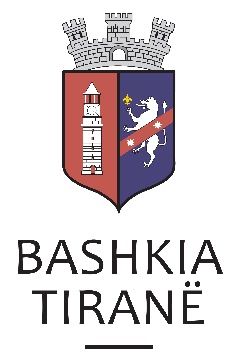 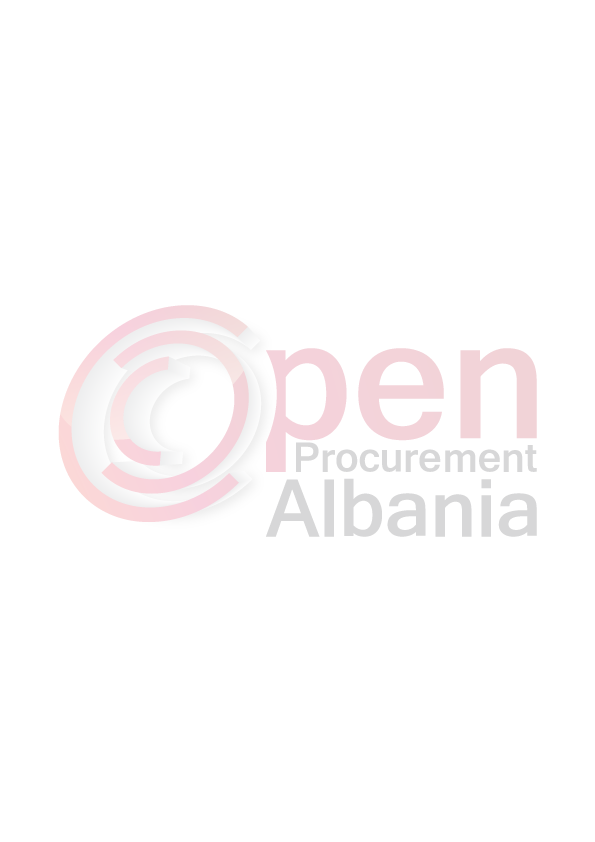 Agjencia e Parqeve dhe RekreacionitNr prot.____,                                                                                                 Datë____/____2016FORMULARI I NJOFTIMIT TË  FITUESITPër:  “START CO” shpk  me adresë: Rr “Irfan Tomini”, ndertesa 9-kateshe, kati 1, Tiranë.    Data: 16.05.2016* * *Proçedura e Prokurimit: Kërkesë për PropozimPërshkrim i shkurtër i kontratës: Qëllimi i kontratës është furnizimi i Agjencisë së Parqeve dhe Rekreacionit, Tiranë, me “Blerje elektropompa, pompa (cetrifugale, zhytëse, spërkatëse)” Fondi limit: prej 2 500 000 (dy milion e pesëqind mijë) lekë Pa TVSH. Burimi i Financimit: Bashkia TiranëKohëzgjatja e kontratës: 10 dite nga data e nwnshkrimit tw kontratws.Data e zhvillimit të proçedurës: 03/05/2016, ora 10:00Kriteret e përzgjedhjes së fituesit: çmimi më i ulët.Njoftojme se, kanë qënë pjesëmarrës në proçedure këta ofertues me vlerat përkatëse të ofruara:“Bolt” sh.p.k                                                                      J91517011VEmri i plotë i shoqërisë 				   numri i NIPT-it 	Çmimi total i ofertës  2.390.000( dy million e treqind e nentedhjete mije ) lekë Pa TVSH. “Comfort” sh.p.k                                        	              J 91517011V         Emri i plotë i shoqërisë 				  numri i NIPT-it 	Çmimi total i ofertës  2.469.000 ( dy milion e katerqind e gjashtedhjete e nente mije ) lekë Pa TVSH.“Start and CO ” sh.p.k           		                               L11614001S         Emri i plotë i shoqërisë 				     numri i NIPT-it 	Çmimi total i ofertës  2.416.100 (dy million e katerqind e gjashtembedhjete mije e njeqind) lekë Pa TVSHSubjekte të skualifikuara janë:“Bolt” sh.p.k                                                                      J91517011VEmri i plotë i shoqërisë 				     	          numri i NIPT-it 	“Comfort” sh.p.k                                        	                     J 91517011V             Emri i plotë i shoqërisë 				       numri i NIPT-it 	Për arsyet e mëposhtme:1“Bolt” shpk nuk është në përputhje me kërkesat e tenderit, duke e cilesuar  si  ofertë të  pavlefshme, nuk arriti të plotësoje  kërkesat e tenderit konkretisht:Vertetim debie nga OSHE, jashte afateve ligjoreCertifikata Iso 9001-2008 te prodhuesit te mallrave object prokurimi jane te pa-vlefshme sepse kane mbaruar afati i vlefshmerise se tyreKontrata e ngjashme nuk permban zerat objekt prokurimi ne masen 40% te vleres se fondit limitAutorizimi i Distributorit nuk ka bashkengjitur dok qe vertetojne Distributor i objektit qe prokurohet.2.  Për ofertuesin “Comfort” shpk u konstatua se oferta e shoqërisë nuk është në përputhje me kërkesat e tenderit, duke e cilesuar  si  ofertë të  pavlefshme, nuk arritit të plotësonte kërkesat e tenderit konkretisht:Certifikate Iso 9001-2008 e prodhuesit Autorisues DAB PUMPS i ka mbaruar afati vlefshmerise.Mungon Vertetimi i Realizimit per kontrata e ngjashme* * *Duke iu referuar proçedurës së lartpërmendur, informojmë se “Start CO” sh.p.k me adresë: Rr “Irfan Tomini”, ndertesa 9-kateshe, kati 1, Tiranë, me nr NIPT-i L11614001S se oferta e paraqitur, me një vlerë të përgjithshme të ofertës 2.416.100 (dy milion e katerqind e gjashtembedhjete mije e njeqind) lekë Pa TVSH, është identifikuar si oferta e suksesshme.Rrjedhimisht, jeni i lutur të paraqisni pranë Agjencisë së Parqeve dhe Rekreacionit, Tiranë, me adresë: Rruga “5 Maji”, sigurimin e kontratës, siç parashikohet në dokumentat e tenderit, brenda 60 (gjashtëdhjetë) ditëve nga dita e marrjes së këtij njoftimi. Njoftimi i Klasifikimit është bërë në datë 06/05/2016Ankesa:  Nuk ka pasurTITULLARI I AUTORITETIT KONTRAKTORBlendi GONXHJA